ANEXO VIRELATÓRIO ÚNICO POR ESTUDANTEAssinatura dos professores responsável pelo preenchimento:_______________________________________________________________________________________________________________________________________________________________________________________________________________________________________________________________Data: ____/____/______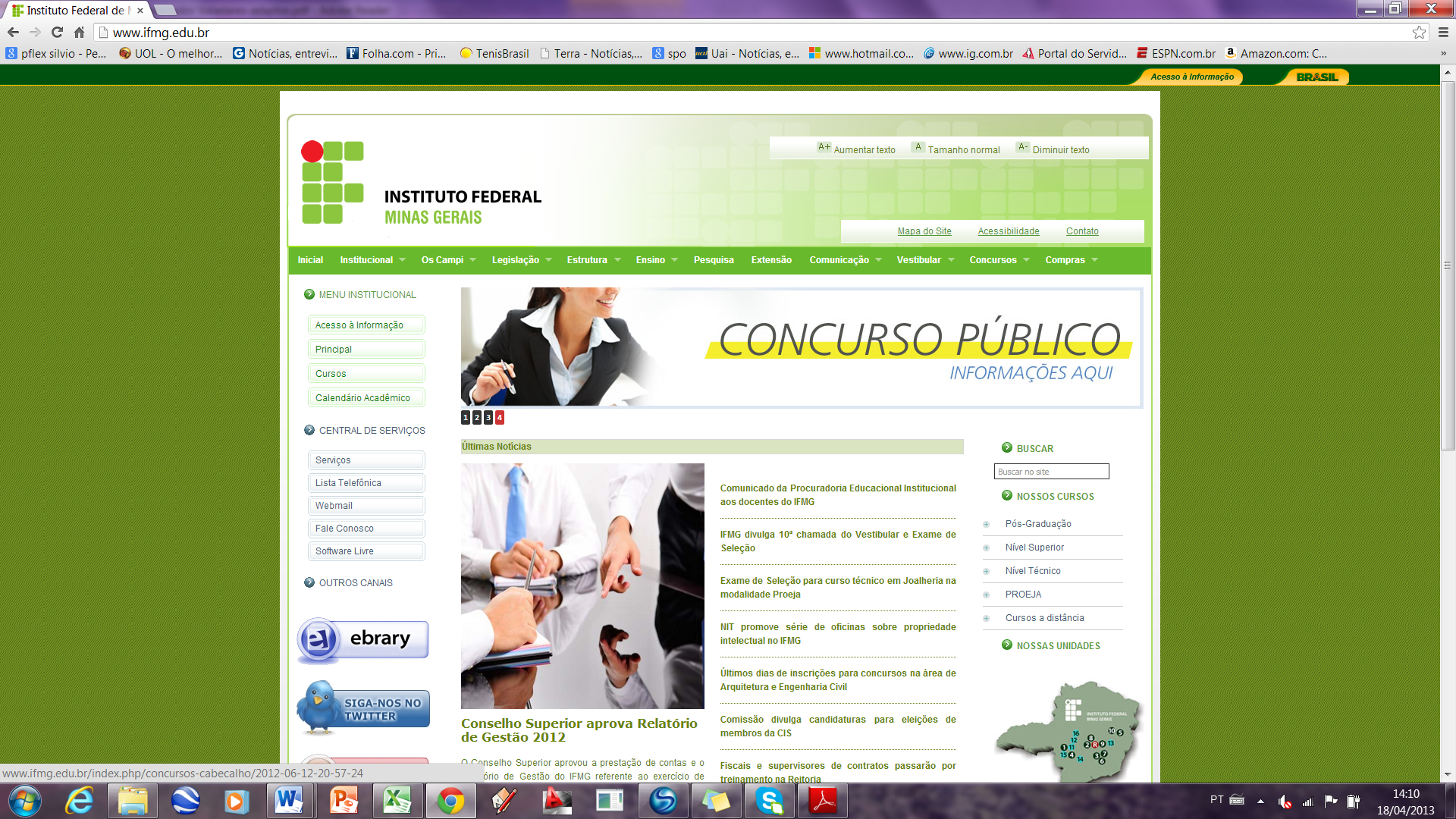 CURSO:ESTUDANTE:REPRESENTANTE DO COLETIVO DE DOCENTES:PERÍODO LETIVO:AVANÇOS DO(A) ESTUDANTE NO PERÍODO (essa informação deve contemplar não somente os avanços no processo de aquisição de conhecimentos escolares, mas também em sua formação integral e outros aspectos para além da aprendizagem de maneira geral, como de sociabilidade, amadurecimento intelectual, social e outros):DIFICULDADES E/OU RETROCESSOS (essa informação pode estar associada às dificuldades e retrocessos característicos da especificidade apresentada pelo estudante, como também às que poderão ocorrer por fatores diversos, relacionados ou não ao quadro original, ao longo de seu processo formativo):FATORES EXTERNOS QUE ESTEJAM INFLUENCIANDO NO PROCESSO ESCOLAR (quando a escola dispuser desta informação, é importante que ela seja registrada e informada aos responsáveis, quando o NAPNEE julgar que este procedimento seja necessário):PERTINÊNCIA DOS ENCAMINHAMENTOS INICIAIS FRENTE À DEMANDA DO(A)ALUNO(A) (avaliação docente sistemática da pertinência dos procedimentos adotados pela instituição com vistas à sua correção e adequação):NOVOS ENCAMINHAMENTOS NECESSÁRIOS: